Министерство культуры Российской Федерациифедеральное государственное бюджетное образовательное учреждение высшего образования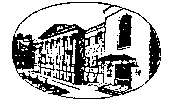 	  «ЛИТЕРАТУРНЫЙ  ИНСТИТУТ имени А.М. ГОРЬКОГО»123104, Москва, Тверской бульвар, 25.  Тел/факс.8-495-694-06-61. E-mail: rectorat@litinstitut.ruИНФОРМАЦИОННОЕ ПИСЬМОУважаемые коллеги!Кафедра русского языка и стилистики Литературного института имени А. М. Горького приглашает вас принять участие в работе XXIV ежегодных международных научных чтений «Язык как материал словесности». Чтения будут проходить 23 октября 2021 года (суббота). К участию в Чтениях приглашаются коллеги, представляющие средние и высшие учебные заведения, а также научно-исследовательские институты Российской Федерации и зарубежных стран. Работа Чтений будет проходить по следующим направлениям. Русский язык в художественной литературе Стилистический анализ художественного текста История русского литературного языка Стилистика русского языка: история и современность Русская словесность как учебная дисциплина в средней школе Преподавание стилистики в высших учебных заведениях Преподавание русского языка и литературы в средних и высших учебных заведенияхЛитературное редактированиеРабочий язык Чтений – русский.Заявки на участие (см. форму в Приложении 1) принимаются по адресу Gorshkovskie.chteniya@gmail.com до 1 июля 2021 года. В названии документа необходимо написать фамилию и инициалы участника и слово «заявка» (например: А.И. Горшков заявка). По материалам докладов предполагается издание сборника научных трудов (РИНЦ). Тексты статей принимаются по указанному выше адресу до 15 сентября 2021 г. Оплата производится после того, как получено подтверждение о принятии текста статьи в печать. Статьи будут опубликованы к началу Чтений в сборнике «Язык как материал словесности», издаваемом кафедрой русского языка и стилистики Литературного института; требования к оформлению статей изложены в Приложении 2. Условия оплаты публикации статей представлены в Приложении 3. Информация о Научных чтениях «Язык как материал словесности» имеется на сайте Литературного института. Там же можно найти информацию о требованиях к докладам и о порядке их регистрации. Проезд, питание и проживание – за счет командирующей стороны или самих участников Чтений.Кафедра русского языка и стилистики будет рада приветствовать вас на ХХIV научных чтениях «Язык как материал словесности», организованных А. И. Горшковым, которому в этом году исполняется 97 лет.Оргкомитет: кандидат филологических наук, доцент Т. Е. Никольская (t.e.nikolskaya@gmail.com; тел. +7(915)088-2560) и кандидат филологических наук, доцент Ю. М. Папян (upapyan@mail.ru; тел. +7(915)369-60-49) Адрес проведения XXIV ежегодных научных чтений «Язык как материал словесности»: г. Москва, Тверской бульвар, 25, стр. 1 (м. Пушкинская, Тверская, Чеховская); вход со стороны ул. Большая Бронная, д. 18. ПРИЛОЖЕНИЯПриложение 1Заявка на участие в ежегодных международных научных чтениях «Язык как материал словесности»Фамилия, имя, отчество: Место работы: Должность: Ученая степень: Ученое звание: Служебный адрес: Домашний адрес: Телефон, по которому можно связаться с участником чтений:E-mail: Название доклада и статьи: Нужно ли приглашение на Чтения? Да / Нет.Приложение 2Правила подачи и оформления научных статей Представляются работы, ранее нигде не печатавшиеся.Статьи представляются только в электронном виде. Статья, оформленная по требованиям издания, регистрируется в редакции и направляется рецензентам. Аспирантам и студентам необходимо представить на предлагаемую статью отзыв научного руководителя или выписку из протокола заседания кафедры (выслать на электронный адрес Оргкомитета: Gorshkovskie.chteniya@gmail.com).Автор обладает исключительными авторскими правами на передаваемое сборнику произведение, которое содержит все предусмотренные действующим законодательством об авторском праве ссылки на цитируемых авторов и/или издания (материалы). Автор гарантирует, что обладает всеми необходимыми разрешениями на используемые в Произведении результаты исследований, а также факты и иные заимствованные материалы, правообладателем которых он не является. Технические требования к присылаемым статьямМатериалы, не соответствующие предъявленным ниже требованиям, к рассмотрению не принимаются.Статья набирается в текстовом редакторе Microsoft Word в формате .doc, .docx. Объем оригинальной статьи должен составлять от 20 000 до 40 000 знаков (с учётом пробелов). Форматирование: шрифт: Times New Roman; кегль шрифта для основного текста статьи – 14 пунктов; для аннотации, ключевых слов, примечаний, списка литературы, Abstract, Keywords, References – 12 пунктов; поля со всех сторон – 2,5 см; абзацный отступ – 1,25 см; межстрочный интервал – полуторный (полуторный интервал применяется к тексту статьи, примечаниям, списку литературы и References; в аннотациях и ключевых словах используется одинарный интервал); нумерация страниц – справа внизу страницы. Структура статьиОбязательные элементы статьи 1. Cведения об авторе (-ах): имя, отчество, фамилия; учёная степень и звание; место работы – название организации, её адрес, включающий название города и страну; электронный адрес автора – помещаются над названием статьи. Представляются русский и английский варианты (имя и фамилия автора даются транслитерацией; необходимо указать официально принятый английский вариант названия организации). 2. Название статьи оформляется полужирным шрифтом прописными буквами с выравниванием по центру. Русский и английский варианты. 3. Аннотация (краткое резюме научной публикации) – объемом от 150 до 200 слов – представляется на русском и английском (Abstract) языках. Аннотация отделяется от заголовка двумя интервалами. 3. Ключевые слова (или словосочетания) – от 5 до 8 слов. Ключевые слова отделяются друг от друг запятой. Представляются русский и английский (Keywords) варианты. Текст статьи отделяется от ключевых слов полуторным интервалом.  4. Основной текст статьи, все приведенные цитаты должны быть тщательно выверены, проверены по первоисточникам, иметь ссылки на них с указанием на страницу и год издания. 5. Ссылки на работы даются в тексте статьи в квадратных скобках: [Петров 2018]. После года выпуска ставится двоеточие и номер(а) страниц(ы): [Петров 2018: 24 – 228], [Петров 2018: 34, 44, 52], [Петров 2018: 34 и сл.; Сидоров 2014: 22]. Во избежание недоразумений укажите инициалы автора: [П. П. Петров 2018; И. И. Петров 2012]. Если в библиографии упоминается несколько работ одного автора за один и тот же год, можно использовать буквенные уточнения: [Петров 2018а; 2018б]. Примечания (ссылки на архивные и другие источники, собрания сочинений, справочную литературу) оформляются в виде концевых сносок. При необходимости ссылки на художественные произведения и другие источники даются в тексте статьи в круглых скобках с указанием страницы (Астафьев, 502), либо тома и страницы через запятую (Чудаков, 142). Список использованной литературы (библиография) дается в конце статьи и упорядочивается по алфавиту. В этот список включаются только те работы, ссылки на которые есть в тексте статьи.6. Список литературы *При транслитерации рекомендуется использовать систему BGN (BoardofGeographicNames). На сайте http://www.translit.ru можно бесплатно воспользоваться программой транслитерации русского текста в латиницу. Для этого, выбрав ВАРИАНТ системы BGN, ввести в диалоговое окно необходимый для транслитерации текст и нажать В ТРАНСЛИТ. Список литературы должен быть представлен на русском языке в соответствии с «ГОСТ Р 7.0.100-2018 Система стандартов по информации, библиотечному и издательскому делу (СИБИД). Библиографическая запись. Библиографическое описание. Общие требования и правила составления (с Поправкой)». Цитируемая в статье литература (автор – фамилия инициалы имени и отчества, название, место, издательство, год издания и страницы «от и до» или общее количество) приводится в алфавитном порядке, сначала отечественные, затем зарубежные авторы. Источники примеров (произведения художественной литературы, публицистические и научные тексты, если из последних были взяты примеры, и т.п.) оформляются отдельно в рубрике «Источники» / «Sources».References – комбинация англоязычной и транслитерированной частей русскоязычных ссылок.Библиографические описания российских публикаций в References составляются в следующей последовательности: фамилия, инициалы автора (транслитерация); название статьи в транслитерированном варианте; [перевод названия статьи на английский язык в квадратных скобках];название русскоязычного источника (транслитерация) курсивом; [перевод названия источника на английский язык курсивом в квадратных скобках]; выходные данные: место издания на английском языке (Moscow, St. Petersburg); издательство на английском языке, если это организация (Moscow St. Univ. Publ.), и транслитерация, если издательство имеет собственное название с указанием на английском, что это издательство: GEOTAR-Media Publ., Nauka Publ.Список литературы на латинице (References) приводится полностью отдельным блоком, повторяет список литературы к русскоязычной части, независимо от того, имеются или нет в нем иностранные источники. Если в списке есть ссылки на иностранные публикации, они полностью повторяются в списке, готовящемся на латинице. Статья оформляется следующим образом (образец). И. О. Фамилия НАЗВАНИЕ СТАТЬИИ. О. Фамилия – кандидат филологических наук, доцент кафедры русского языка и стилистики Название института (Санкт-Петербург, Россия) ktrnhjyysq@ mail.ru Повторить то же самое на английском языке. Аннотация на русском и английском языкахКлючевые слова (на русском и английском языках): Текст, текст, текст, текст, ……………………..Список литературы Аверинцев 1979 – Аверинцев, С.С. Филология // Русский язык. Энциклопедия. Москва: «Советская энциклопедия», 1979. С. 372 – 374.Аскольдов 1997 – Аскольдов, С.А. Концепт и слово // Русская словесность: От теории словесности к структуре текста: Антология. Москва: Academia, 1997. С. 267 – 287.Источники Астафьев 2003 – Астафьев, В. Весёлый солдат: Повесть / В. Астафьев. Санкт-Петербург, Издательство Лимбус Пресс, 2003. Чудаков 2001. – Чудаков, А. Ложится мгла на старые ступени: Роман‑идиллия / А. Чудаков. Москва: ОЛМА‑ПРЕСС, 2001. – 512 с.ReferencesAverincev S.S. Filologiya [Philology] // Russk児 yazyk. Enciklopediya [Russian. Encyclopedia]. Moscow: “Sovetskaya enciklopediya”, 1979. Рр. 372 – 374. Askoldov S.A. Koncept i slovo [Concept and word] // Russkaya slovesnost: Ot teorii slovesnosti k strukture teksta: Antologiya [Russian literature: from the theory of literature to the structure of the text: anthology]. Moscow, Academia, 1997. Pp. 267 – 287.Приложение 3 Стоимость публикации составляет 130 руб. за одну страницу (14 кегль, полуторный интервал) + 315 руб. за один авторский экземпляр сборника статей «Язык как материал словесности». Стоимость учитывает присвоение кодов ISBN, ББК, УДК, авторского знака, а также постатейную индексацию в РИНЦ.Деньги просим перечислять по адресу: ООО «Издательство Молодой ученый»
ИНН/КПП: 7536104558/166001001
Р/с: 40702810310000008659 в АО "ТИНЬКОФФ БАНК"
К/с: 30101810145250000974
БИК: 044525974
Назначение платежа: Издательские услуги (Язык как материал словесности). Без НДСВсе платежи пройдут официально, с оформлением кассовых чеков.Услуги не облагаются НДС в связи с применением упрощенной системы налогообложения (УСН).Оплатить несложно с помощью любого интернет-банка (например: Сбербанк. Онлайн) с помощью функции "Перевод организации".